COASTSTask: video animationWhat processes happen along the coastline?What are the landforms created by these processes?Include as many key words as you can from the list below:BackwashSwash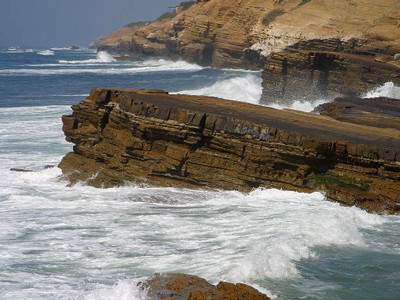 ErosionHydraulic actionAbrasionSolutionAttritionTransportLongshore driftDepositBeachTask instructions:You are going to make a video animation of coastal processes and landforms.  Duration:  3-5 minutes Include labels for the features; Narration that explains the key processes.  You can include subtitles to make the information clearer.For an example of what a video animation looks like go to:http://www.youtube.com/watch?v=vNcdpKRSzHoMaterials you will need:Play-Doh/plasticineVideo camera/phoneMaterials gathered from the beachOther materials e.g. toothpicks and labels with key words. 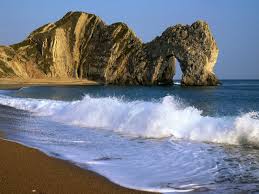 